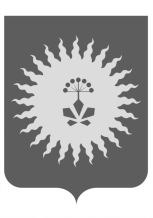 АДМИНИСТРАЦИЯ                                    АНУЧИНСКОГО МУНИЦИПАЛЬНОГО ОКРУГАПРИМОРСКОГО КРАЯП О С Т А Н О В Л Е Н И ЕО внесении изменений в муниципальную программу «Комплексное развитие сельских территорий Анучинского муниципального округа» на 2022-2026 годы, утвержденную постановлением администрации Анучинского муниципального округа от 19.08.2021 № 658      В соответствии с п. 4.2 постановления от 27.12.2018 № 665 «Об утверждении порядка принятия решений о разработке муниципальных программ, их формирования, реализации и оценки эффективности в Анучинском муниципальном районе», Уставом Анучинского муниципального округа Приморского края администрация Анучинского муниципального округа Приморского краяПОСТАНОВЛЯЕТ:    1.Внести в муниципальную программу «Комплексное развитие сельских территорий Анучинского муниципального округа» на 2022-2026 годы (далее – Программа), утвержденную постановлением администрации Анучинского муниципального округа от 19.08.2021г. № 658 следующие изменения:     1.1. Раздел паспорта Программы «Объем средств бюджета Анучинского муниципального округа на финансирование программы и прогнозная оценка привлекаемых на реализацию ее целей средств федерального, краевого бюджетов, внебюджетных источников» паспорта Программы изложить в новой редакции:«Общий объем средств, необходимых на финансирование мероприятий Программы составляет – 99748,93197 тыс. руб., в том числе:Объем средств федерального бюджета – 74592,86278тыс. руб., в том числе по годам:2022 год - 0,0 тыс. руб.;2023 год - 0,0 тыс. руб.;2024 год - 35840,65306 тыс. руб.;2025 год - 38752,20972 тыс. руб.;2026 год - 0,0 тыс. руб.;Объем средств краевого бюджета – 20127,73469 тыс. руб., в том числе по годам:2022 год - 0,0 тыс. руб.;2023 год - 0,0 тыс. руб.;2024 год -8960,16327 тыс. руб.;2025 год - 11167,57142 тыс. руб.;2026 год - 0,0 тыс. руб.;Объем средств бюджета Анучинского муниципального округа – 4428,3345 тыс. руб., в том числе по годам:2022 год - 1180,47 тыс. руб.;2023 год - 1537,86450тыс. руб.;2024 год - 1500,0 тыс. руб.;2025 год - 0,0 тыс. руб.;2026 год - 210,0 тыс. руб.Объем средств из внебюджетных источников - 600,0 тыс. руб., в том числе по годам:2022 год - 0,0 тыс. руб.;2023 год - 600,0 тыс. руб.;2024 год - 0,0 тыс. руб.;2025 год - 0,0 тыс. руб.;   2026 год - 0,0 тыс. руб.»    1.2. Раздел «Индикаторы (показатели) муниципальной программы   паспорта Программы изложить в новой редакции: «1. Создание условий для укрепления здоровья подрастающего поколения и взрослого населения округа, игровой среды для детей, развитие физической культуры и спорта» (ед.);   2. Увеличение и улучшение сети уличного освещения (км);   3. Обеспечение качественными услугами жилищно-коммунального хозяйства (км);  4. Создание, улучшение комфортной среды для жителей (км, ед.);  5. Удовлетворение потребностей населения и хозяйствующих субъектов сел округа в транспортной инфраструктуре (км);  6. Улучшение жилищных условий (ед.-квартира, дом);  7. Сохранение и благоустройство историко-культурных памятников (ед.);   8. Создание и улучшение условий для повышения качества образования и предоставления услуг в области культуры (ед.)».      1.3. Раздел «Ожидаемые результаты реализации муниципальной программы» паспорта Программы изложить в новой редакции:«1. Созданы и обустроены спортивные, детские игровые площадки;   2. Увеличилась сеть уличного освещения и улучшилась качество;   3. Повысилось качество услуг жилищно-коммунального хозяйства;  4. Создана и улучшена комфортная среда для проживания жителей;   5. Удовлетворены потребности населения и хозяйствующих субъектов сел округа в транспортной инфраструктуре;  6. Улучшены жилищные условия населения;  7. Сохранены и обустроены историко-культурные памятники.   8. Созданы и улучшены условия для повышения качества образования и предоставления услуг в области культуры».   1.4. Раздел 4 «Целевые показатели (индикаторы) Программы» изложить в новой редакции:    «Целевые показатели (индикаторы) Программы соответствуют ее приоритетам, целям и задачам.     Для оценки эффективности реализации Программы используются следующие показатели (индикаторы): о плановых значениях индикатора1.5. В приложение № 3 «Информация о ресурсном обеспечении муниципальной программы за счет средств бюджета Анучинского муниципального округа Приморского края и прогнозная оценка привлекаемых на реализацию ее целей средств федерального бюджета, краевого бюджета Программы пункты 1.1, 2.1, 2.2, 2.3, 2.4, 2.5, 2.6, 3.1, 3.2, 4.1, 4.2, 4.3, 4.4, 4.9, 4.10 изложить в новой редакции (Прилагается). 1.6. Паспорта Подпрограмм № 1, 2, 3, 4 изложить в новой редакции (Прилагаются). 2. Общему отделу администрации Анучинского муниципального округа (Бурдейной) опубликовать постановление в средствах массовой информации, разместить постановление на официальном сайте администрации Анучинского муниципального округа Приморского края в информационно-телекоммуникационной сети Интернет.3. Контроль за исполнением настоящего постановления оставляю за собой.Глава Анучинского   муниципального округа                                                             С.А.ПонуровскийПриложение № 3Информацияо ресурсном обеспечении муниципальной программы за счет средств бюджета Анучинского муниципального округа и прогнозная оценка привлекаемых на реализацию ее целей средств федерального бюджета, краевого бюджета «Комплексное развитие сельских территорий» на территории Анучинского муниципального округа» на 2022 – 2026 годыПодпрограмма № 1 «Обеспечение граждан сельских территорий жильёмна территории Анучинского муниципального округа»на 2022 – 2026 годыПАСПОРТ ПОДПРОГРАММЫ Подпрограмма № 2«Мероприятия по благоустройству сельских территорий Анучинского муниципального округа» на 2022 – 2026 годыПАСПОРТ ПОДПРОГРАММЫ Подпрограмма № 3«Развитие транспортной инфраструктуры на сельскихтерриториях Анучинского муниципального округа» на 2022 - 2026 годыПАСПОРТ ПОДПРОГРАММЫПодпрограмма № 4 «Создание и развитие инфраструктуры сельских территорий Анучинского муниципального округа» на 2022 - 2026 годыПАСПОРТ ПОДПРОГРАММЫ 18.01.2023с. Анучино№36№ п/пНаименование индикатораЕдиница измеренияБазовый период, годБазовый период, годБазовый период, годБазовый период, годБазовый период, год№ п/пНаименование индикатораЕдиница измерения2022 2023 2024 2025 2026Подпрограмма «Обеспечение граждан сельских территорий жильём на территории Анучинского муниципального округа» на 2022 - 2026 годыПодпрограмма «Обеспечение граждан сельских территорий жильём на территории Анучинского муниципального округа» на 2022 - 2026 годыПодпрограмма «Обеспечение граждан сельских территорий жильём на территории Анучинского муниципального округа» на 2022 - 2026 годыПодпрограмма «Обеспечение граждан сельских территорий жильём на территории Анучинского муниципального округа» на 2022 - 2026 годыПодпрограмма «Обеспечение граждан сельских территорий жильём на территории Анучинского муниципального округа» на 2022 - 2026 годыПодпрограмма «Обеспечение граждан сельских территорий жильём на территории Анучинского муниципального округа» на 2022 - 2026 годыПодпрограмма «Обеспечение граждан сельских территорий жильём на территории Анучинского муниципального округа» на 2022 - 2026 годы1.1. Улучшение жилищных условийЕд.(КвартираДом)00005Подпрограмма «Мероприятия по благоустройству сельских территорий Анучинского муниципального округа» на 2022 - 2026 годыПодпрограмма «Мероприятия по благоустройству сельских территорий Анучинского муниципального округа» на 2022 - 2026 годыПодпрограмма «Мероприятия по благоустройству сельских территорий Анучинского муниципального округа» на 2022 - 2026 годыПодпрограмма «Мероприятия по благоустройству сельских территорий Анучинского муниципального округа» на 2022 - 2026 годыПодпрограмма «Мероприятия по благоустройству сельских территорий Анучинского муниципального округа» на 2022 - 2026 годыПодпрограмма «Мероприятия по благоустройству сельских территорий Анучинского муниципального округа» на 2022 - 2026 годыПодпрограмма «Мероприятия по благоустройству сельских территорий Анучинского муниципального округа» на 2022 - 2026 годы2.1.Создание условий для укрепления здоровья подрастающего поколения и взрослого населения округа, игровой среды для детей, развитие физической культуры и спорта»; Ед. (площадка)001002.2.Улучшение качества уличного освещениякм000002.3. Создание и улучшение комфортной среды  2.3.1.ливневые стокикм000002.3.2общественные колодцы и водоразборные колонкиЕд.05101002.3.3.площадки накопления твердых коммунальных отходовЕд.800002.4.Сохранение и благоустройство территории историко-культурных памятниковЕд.70000Подпрограмма «Развитие транспортной инфраструктуры на сельских территориях Анучинского муниципального округа» на 2022 - 2026 годыПодпрограмма «Развитие транспортной инфраструктуры на сельских территориях Анучинского муниципального округа» на 2022 - 2026 годыПодпрограмма «Развитие транспортной инфраструктуры на сельских территориях Анучинского муниципального округа» на 2022 - 2026 годыПодпрограмма «Развитие транспортной инфраструктуры на сельских территориях Анучинского муниципального округа» на 2022 - 2026 годыПодпрограмма «Развитие транспортной инфраструктуры на сельских территориях Анучинского муниципального округа» на 2022 - 2026 годыПодпрограмма «Развитие транспортной инфраструктуры на сельских территориях Анучинского муниципального округа» на 2022 - 2026 годыПодпрограмма «Развитие транспортной инфраструктуры на сельских территориях Анучинского муниципального округа» на 2022 - 2026 годы3.1.   Удовлетворение потребностей населения и хозяйствующих субъектов сел округа в транспортной инфраструктурекм00000Подпрограмма «Создание и развитие инфраструктуры сельских территорий Анучинского муниципального округа» на 2022 – 2026Подпрограмма «Создание и развитие инфраструктуры сельских территорий Анучинского муниципального округа» на 2022 – 2026Подпрограмма «Создание и развитие инфраструктуры сельских территорий Анучинского муниципального округа» на 2022 – 2026Подпрограмма «Создание и развитие инфраструктуры сельских территорий Анучинского муниципального округа» на 2022 – 2026Подпрограмма «Создание и развитие инфраструктуры сельских территорий Анучинского муниципального округа» на 2022 – 2026Подпрограмма «Создание и развитие инфраструктуры сельских территорий Анучинского муниципального округа» на 2022 – 2026Подпрограмма «Создание и развитие инфраструктуры сельских территорий Анучинского муниципального округа» на 2022 – 20264.1.Обеспечение качественными услугами жилищно-коммунального хозяйства (водоснабжение и водоотведение)км003,50,704.2.Создание и улучшение условий для повышения качества       образования и предоставления услуг в области культурыЕд. (объекты)00021N п/пНаименование подпрограммы, основного мероприятия подпрограммы, отдельного мероприятия программыОтветственный исполнитель, соисполнитель/ГРБС <*> основного мероприятия подпрограммы, отдельного мероприятия программыИсточник ресурсного обеспеченияКод бюджетной классификацииКод бюджетной классификацииКод бюджетной классификацииКод бюджетной классификацииОценка расходовОценка расходовОценка расходовОценка расходовОценка расходовN п/пНаименование подпрограммы, основного мероприятия подпрограммы, отдельного мероприятия программыОтветственный исполнитель, соисполнитель/ГРБС <*> основного мероприятия подпрограммы, отдельного мероприятия программыИсточник ресурсного обеспеченияГРБСРз ПрЦСРВР2022202320242025202612345678910111213Подпрограмма № 1 «Обеспечение граждан сельских территорий жильём на территории Анучинского муниципального округа» Подпрограмма № 1 «Обеспечение граждан сельских территорий жильём на территории Анучинского муниципального округа» Подпрограмма № 1 «Обеспечение граждан сельских территорий жильём на территории Анучинского муниципального округа» Подпрограмма № 1 «Обеспечение граждан сельских территорий жильём на территории Анучинского муниципального округа» Подпрограмма № 1 «Обеспечение граждан сельских территорий жильём на территории Анучинского муниципального округа» Подпрограмма № 1 «Обеспечение граждан сельских территорий жильём на территории Анучинского муниципального округа» Подпрограмма № 1 «Обеспечение граждан сельских территорий жильём на территории Анучинского муниципального округа» Подпрограмма № 1 «Обеспечение граждан сельских территорий жильём на территории Анучинского муниципального округа» Подпрограмма № 1 «Обеспечение граждан сельских территорий жильём на территории Анучинского муниципального округа» Подпрограмма № 1 «Обеспечение граждан сельских территорий жильём на территории Анучинского муниципального округа» Подпрограмма № 1 «Обеспечение граждан сельских территорий жильём на территории Анучинского муниципального округа» Подпрограмма № 1 «Обеспечение граждан сельских территорий жильём на территории Анучинского муниципального округа» 1.1.Обеспечение граждан сельских территорий жильём (предоставление субсидии в размере 1% софинансирования социальных выплат)ФЭУ администрации Анучинского МО000210,0Подпрограмма № 2 «Мероприятия по благоустройству сельских территорий Анучинского муниципального округа» Подпрограмма № 2 «Мероприятия по благоустройству сельских территорий Анучинского муниципального округа» Подпрограмма № 2 «Мероприятия по благоустройству сельских территорий Анучинского муниципального округа» Подпрограмма № 2 «Мероприятия по благоустройству сельских территорий Анучинского муниципального округа» Подпрограмма № 2 «Мероприятия по благоустройству сельских территорий Анучинского муниципального округа» Подпрограмма № 2 «Мероприятия по благоустройству сельских территорий Анучинского муниципального округа» Подпрограмма № 2 «Мероприятия по благоустройству сельских территорий Анучинского муниципального округа» Подпрограмма № 2 «Мероприятия по благоустройству сельских территорий Анучинского муниципального округа» Подпрограмма № 2 «Мероприятия по благоустройству сельских территорий Анучинского муниципального округа» Подпрограмма № 2 «Мероприятия по благоустройству сельских территорий Анучинского муниципального округа» Подпрограмма № 2 «Мероприятия по благоустройству сельских территорий Анучинского муниципального округа» Подпрограмма № 2 «Мероприятия по благоустройству сельских территорий Анучинского муниципального округа» 2.1.Создание и обустройство спортивных и детских игровых площадокОтдел жизнеобеспечения администрации Анучинского муниципального округаВсего0,00,015000,00,00,02.1.Создание и обустройство спортивных и детских игровых площадокОтдел жизнеобеспечения администрации Анучинского муниципального округафедеральный0,00,00,00,00,02.1.Создание и обустройство спортивных и детских игровых площадокОтдел жизнеобеспечения администрации Анучинского муниципального округакраевой0,00,00,00,00,02.1.Создание и обустройство спортивных и детских игровых площадокОтдел жизнеобеспечения администрации Анучинского муниципального округаБюджет Анучинскогомуниципального округа0,00,01500,00,00,02.2Организация освещения территории (улицы населенных пунктов)Отдел жизнеобеспечения администрации Анучинского муниципального округаВсего0,00,00,00,00,02.2Организация освещения территории (улицы населенных пунктов)Отдел жизнеобеспечения администрации Анучинского муниципального округафедеральный0,00,00,00,00,02.2Организация освещения территории (улицы населенных пунктов)Отдел жизнеобеспечения администрации Анучинского муниципального округакраевой0,00,00,00,00,02.2Организация освещения территории (улицы населенных пунктов)Отдел жизнеобеспечения администрации Анучинского муниципального округаБюджет Анучинскогомуниципального округа0,00,00,00,00,02.3Организация ливневых стоковОтдел жизнеобеспечения администрации Анучинского муниципального округаВсего0,00,00,00,00,02.3Организация ливневых стоковОтдел жизнеобеспечения администрации Анучинского муниципального округаФедеральный0,00,00,00,00,02.3Организация ливневых стоковОтдел жизнеобеспечения администрации Анучинского муниципального округакраевой0,00,00,00,00,02.3Организация ливневых стоковОтдел жизнеобеспечения администрации Анучинского муниципального округаБюджет Анучинскогомуниципального округа0,00,00,00,00,02.4Обустройство общественных колодцев и водоразборных колонокУправление по работе с территориямиВсего0,01000,00,00,00,02.4Обустройство общественных колодцев и водоразборных колонокУправление по работе с территориямифедеральный0,00,00,00,00,02.4Обустройство общественных колодцев и водоразборных колонокУправление по работе с территориямикраевой0,00,00,00,00,02.4Обустройство общественных колодцев и водоразборных колонокУправление по работе с территориямиБюджет Анучинскогомуниципального округа0,01000,0 0,00,00,02.5.Обустройство площадок накопления твердых коммунальных отходовОтдел жизнеобеспечения администрации Анучинского муниципального округаВсего480,470,00,00,00,02.5.Обустройство площадок накопления твердых коммунальных отходовОтдел жизнеобеспечения администрации Анучинского муниципального округафедеральный00,00,00,00,00,02.5.Обустройство площадок накопления твердых коммунальных отходовОтдел жизнеобеспечения администрации Анучинского муниципального округакраевой00,00,00,00,00,02.5.Обустройство площадок накопления твердых коммунальных отходовОтдел жизнеобеспечения администрации Анучинского муниципального округаБюджет Анучинскогомуниципального округа480,470,00,00,00,02.6.Благоустройство территорий историко-культурных памятниковМКУК «ИДЦ» Анучинского муниципального округаВсего700,00,00,00,00,02.6.Благоустройство территорий историко-культурных памятниковМКУК «ИДЦ» Анучинского муниципального округафедеральный0,00,00,00,00,02.6.Благоустройство территорий историко-культурных памятниковМКУК «ИДЦ» Анучинского муниципального округакраевой0,00,00,00,00,02.6.Благоустройство территорий историко-культурных памятниковМКУК «ИДЦ» Анучинского муниципального округаБюджет Анучинскогомуниципального округа700,00,00,00,00,03.1Осуществление реконструкции, капитального ремонта, ремонта автомобильных дорог общего пользования, ведущих к объектам, расположенным на сельских территориях, являющихся территориями, на которых реализуются и (или) отобраны к реализации проекты комплексного развития, утвержденные протоколом заседания КомиссииОтдел жизнеобеспечения администрации Анучинского муниципального округаВсего0,00,00,00,00,03.1Осуществление реконструкции, капитального ремонта, ремонта автомобильных дорог общего пользования, ведущих к объектам, расположенным на сельских территориях, являющихся территориями, на которых реализуются и (или) отобраны к реализации проекты комплексного развития, утвержденные протоколом заседания КомиссииОтдел жизнеобеспечения администрации Анучинского муниципального округафедеральный0,00,00,00,00,03.1Осуществление реконструкции, капитального ремонта, ремонта автомобильных дорог общего пользования, ведущих к объектам, расположенным на сельских территориях, являющихся территориями, на которых реализуются и (или) отобраны к реализации проекты комплексного развития, утвержденные протоколом заседания КомиссииОтдел жизнеобеспечения администрации Анучинского муниципального округакраевой0,00,00,00,00,03.1Осуществление реконструкции, капитального ремонта, ремонта автомобильных дорог общего пользования, ведущих к объектам, расположенным на сельских территориях, являющихся территориями, на которых реализуются и (или) отобраны к реализации проекты комплексного развития, утвержденные протоколом заседания КомиссииОтдел жизнеобеспечения администрации Анучинского муниципального округаБюджет Анучинскогомуниципального округа0,00,00,00,00,03.2Осуществление реконструкции, капитального ремонта, ремонта автомобильных дорог общего пользования к объектам агропромышленного комплексаОтдел жизнеобеспечения администрации Анучинского муниципального округаВсего0,00,00,00,00,03.2Осуществление реконструкции, капитального ремонта, ремонта автомобильных дорог общего пользования к объектам агропромышленного комплексаОтдел жизнеобеспечения администрации Анучинского муниципального округафедеральный0,00,00,00,00,03.2Осуществление реконструкции, капитального ремонта, ремонта автомобильных дорог общего пользования к объектам агропромышленного комплексаОтдел жизнеобеспечения администрации Анучинского муниципального округакраевой0,00,00,00,00,03.2Осуществление реконструкции, капитального ремонта, ремонта автомобильных дорог общего пользования к объектам агропромышленного комплексаОтдел жизнеобеспечения администрации Анучинского муниципального округаБюджет Анучинскогомуниципального округа0,00,00,00,00,04.1Строительство сетей водоснабженияОтдел жизнеобеспечения администрации Анучинского муниципального округаВсего0,00,00,00,00,04.1Строительство сетей водоснабженияОтдел жизнеобеспечения администрации Анучинского муниципального округафедеральный0,00,00,00,00,04.1Строительство сетей водоснабженияОтдел жизнеобеспечения администрации Анучинского муниципального округакраевой0,00,00,00,00,04.1Строительство сетей водоснабженияОтдел жизнеобеспечения администрации Анучинского муниципального округаБюджет Анучинскогомуниципального округа0,00,00,00,00,04.2Проведение капитального ремонта сетей водоснабжения и водоотведенияОтдел жизнеобеспечения администрации Анучинского муниципального округаВсего0,01137,864544800816,337405000,00,04.2Проведение капитального ремонта сетей водоснабжения и водоотведенияОтдел жизнеобеспечения администрации Анучинского муниципального округафедеральный0,00,00,00,00,04.2Проведение капитального ремонта сетей водоснабжения и водоотведенияОтдел жизнеобеспечения администрации Анучинского муниципального округакраевой0,00,00,00,00,04.2Проведение капитального ремонта сетей водоснабжения и водоотведенияОтдел жизнеобеспечения администрации Анучинского муниципального округаБюджет Анучинскогомуниципального округа0,0537,86450,00,00,04.2Проведение капитального ремонта сетей водоснабжения и водоотведенияОтдел жизнеобеспечения администрации Анучинского муниципального округаСредства из внебюджетных источников0,0600,00,00,00,04.3Строительство уличных сетей освещения населенных пунктовОтдел жизнеобеспечения администрации Анучинского муниципального округаВсего0,00,00,00,00,04.3Строительство уличных сетей освещения населенных пунктовОтдел жизнеобеспечения администрации Анучинского муниципального округафедеральный0,00,00,00,00,04.3Строительство уличных сетей освещения населенных пунктовОтдел жизнеобеспечения администрации Анучинского муниципального округакраевой0,00,00,00,00,04.3Строительство уличных сетей освещения населенных пунктовОтдел жизнеобеспечения администрации Анучинского муниципального округаБюджет Анучинскогомуниципального округа0,00,00,00,00,04.4Капитальный ремонт кровли здания МБДОУ детский сад с. Чернышевка, ул.Партизанская, д.23КУ МОУОВсего0,00,00,00,00,04.4Капитальный ремонт кровли здания МБДОУ детский сад с. Чернышевка, ул.Партизанская, д.23КУ МОУОфедеральный0,00,00,00,00,04.4Капитальный ремонт кровли здания МБДОУ детский сад с. Чернышевка, ул.Партизанская, д.23КУ МОУОкраевой0,00,00,00,00,04.4Капитальный ремонт кровли здания МБДОУ детский сад с. Чернышевка, ул.Партизанская, д.23КУ МОУОБюджет Анучинскогомуниципального округа0,00,00,00,00,04.9Капитальный ремонт помещений детского сада, расположенного в с. Новогордеевка, ул.Молодёжная,7КУ МОУОВсего0,00,00,028263061,224.9Капитальный ремонт помещений детского сада, расположенного в с. Новогордеевка, ул.Молодёжная,7КУ МОУОфедеральный00,00,00,022610,448980,04.9Капитальный ремонт помещений детского сада, расположенного в с. Новогордеевка, ул.Молодёжная,7КУ МОУОкраевой0,00,00,05652,612240,04.9Капитальный ремонт помещений детского сада, расположенного в с. Новогордеевка, ул.Молодёжная,7КУ МОУОБюджет Анучинскогомуниципального округа00,00,00,00,00,04.10Капитальный ремонт помещений дома культуры, расположенного в с. Новогордеевка, ул.Молодёжная,7КУ МОУОВсего0,00,00,020169795,920,04.10Капитальный ремонт помещений дома культуры, расположенного в с. Новогордеевка, ул.Молодёжная,7КУ МОУОФедеральный0,0 0,00,016135,836740,04.10Капитальный ремонт помещений дома культуры, расположенного в с. Новогордеевка, ул.Молодёжная,7КУ МОУОкраевой0,00,00,04033,959180,04.10Капитальный ремонт помещений дома культуры, расположенного в с. Новогордеевка, ул.Молодёжная,7КУ МОУОБюджет Анучинскогомуниципального округа0,00,00,00,00,0Ответственный исполнитель ПодпрограммыФинансово-экономическое управление Анучинского муниципального округаСоисполнители ПодпрограммыАдминистрация муниципального округаЦель ПодпрограммыОбеспечение граждан жильем надлежащего качества, закрепление кадров на селе.Задачи Подпрограммы- создание условий для включения граждан в сводный список по району для участия в программе по улучшению жилищных условий;- субсидирование в размере 1 % социальных выплат семьям- участникам программы.Показатели муниципальной программы, характеризующие цели и задачи подпрограммыУлучшение жилищных условий.Сроки реализации ПодпрограммыПодпрограмма реализуется в один этап в сроки 2022-2026 годыОбъем средств бюджета Анучинского муниципального округа на финансирование Программы и прогнозная оценка привлекаемых на реализацию ее целей средств федерального, краевого бюджетов Объем средств бюджетных ассигнований на реализацию программы составляет 210,0 тыс. рублей, в том числе:2022 год – 0,0 тыс. рублей;2023 год – 0,0 тыс. рублей;2024 год – 0,0 тыс. рублей;2025 год – 0,0 тыс. рублей;2026 год – 210,0 тыс. рублейОтветственный исполнитель ПодпрограммыОтдел жизнеобеспечения администрации Анучинского муниципального округа;Соисполнители ПодпрограммыОтдел социального развития администрации Анучинского муниципального округа; Анучинский территориальный отдел управления по работе с территориями администрации Анучинского муниципального округа; Виноградовский территориальный отдел управления по работе с территориями администрации Анучинского муниципального округа;Гражданский территориальный отдел управления по работе с территориями администрации Анучинского муниципального округа; Чернышевский территориальный отдел управления по работе с территориями администрации Анучинского муниципального округа; МКУК «ИДЦ» Анучинского муниципального округаЦель ПодпрограммыСоздание комфортных условий жизнедеятельности в сельской местности, формирование позитивного отношения к сельской местности, сельскому образу жизниЗадачи Подпрограммы1. Повышение уровня комплексного обустройства населенных пунктов Анучинского муниципального округа, расположенных в сельской местности, объектами социальной и инженерной инфраструктуры.2. Реализация общественно значимых проектов по благоустройству сельских территорий, активизация участия граждан, проживающих в сельской местности.Показатели муниципальной программы, характеризующие цели и задачи подпрограммы1. Создание условий для укрепления здоровья подрастающего поколения и взрослого населения округа, игровой среды для детей, развитие физической культуры и спорта»;  2. Увеличилась сеть уличного освещения и улучшилась качество  3. Создание, улучшение комфортной среды для жителей;    4. Сохранение и благоустройство историко-культурных памятников; Сроки реализации ПодпрограммыПодпрограмма реализуется в сроки 2022-2026 годыОбъем средств бюджета Анучинского муниципального округа на финансирование Программы и прогнозная оценка привлекаемых на реализацию ее целей средств федерального, краевого бюджетов, внебюджетных источников Объем средств бюджетных ассигнований на реализацию Программы составляет 3680,47тыс. рублей, в том числе:2022 год - 1180,47 тыс. рублей;2023 год - 1000,0 тыс. рублей;2024 год - 1500,0 тыс. рублей;2025 год - 0,0 тыс. рублей;2026 год - 0,0 тыс. рублей.Прогнозная оценка средств, привлекаемых на реализацию целей Программы составляет:из федерального бюджета составляет 0,0 тыс. рублей, в том числе: 2022 год - 0,0 тыс. рублей; 2023 год - 0,0 тыс. рублей;          2024 год - 0,0 тыс. рублей           2025 год - 0,0 тыс. рублей;           2026 год - 0,0 тыс. рублейиз краевого бюджета составляет 0,00 тыс. рублей, в том числе:2022 год - 0,0 тыс. рублей;2023 год - 0,0 тыс. рублей;          2024 год - 0,0 тыс. рублей          2025 год - 0,0 тыс. рублей;          2026 год - 0,0 тыс. рублейиз бюджета Анучинского муниципального округа составляет 3680,47 тыс. рублей, в том числе по годам:2022 год - 1180,47 тыс. рублей;2023 год - 1000,0 тыс. рублей;2024 год - 1500,0 тыс. рублей;2025 год - 0,0 тыс. рублей;2026 год - 0,0 тыс. рублейОтветственный исполнитель ПодпрограммыОтдел жизнеобеспечения администрации Анучинского муниципального округаСоисполнители ПодпрограммыАнучинский территориальный отдел управления по работе с территориями администрации Анучинского муниципального округа; Виноградовский территориальный отдел управления по работе с территориями администрации Анучинского муниципального округа; Гражданский территориальный отдел управления по работе с территориями администрации Анучинского муниципального округа; Чернышевский территориальный отдел управления по работе с территориями администрации Анучинского муниципального округа;Цель ПодпрограммыРазвитие и улучшение транспортной инфраструктуры сельских территорий, приведением в соответствие нормативным требованиям. Задачи Подпрограммы1. Реконструкция, капитальный ремонт, ремонт автомобильных дорог общего пользования с твердым покрытием, ведущих от сети автомобильных дорог общего пользования к общественно значимым объектам, объектам агропромышленного комплекса, расположенных на сельских территориях Анучинского муниципального округа. 2. Создание безопасных условий дорожного движения в населенных пунктах Анучинского муниципального округа.Показатели муниципальной программы, характеризующие цели и задачи подпрограммы   Удовлетворение потребностей населения и хозяйствующих субъектов сел округа в транспортной инфраструктуре Сроки реализации ПодпрограммыПодпрограмма реализуется в сроки 2022-2026 годыОбъем средств бюджета Анучинского муниципального округа на финансирование Программы и прогнозная оценка привлекаемых на реализацию ее целей средств федерального, краевого бюджетов, внебюджетных источников Объем средств бюджетных ассигнований на реализацию Программы составляет 0,0 тыс. рублей, в том числе:2022 год - 0,0 тыс. рублей;2023 год - 0,0 тыс. рублей;2024 год - 0,0 тыс. рублей;2025 год - 0,0 тыс. рублей;2026 год - 0,0 тыс. рублейПрогнозная оценка средств, привлекаемых на реализацию целей Программы составляет: из федерального бюджета, составляет 0,0 тыс. рублей, в том числе:2022 год - 0,0 тыс. рублей;2023 год - 0,0 тыс. рублей;          2024 год - 0,0 тыс. рублей;          2025 год - 0,0 тыс. рублей;          2026 год - 0,0 тыс. рублейиз краевого бюджета, составляет 0,0 тыс. рублей, в том числе:2022 год - 0,0 тыс. рублей;2023 год - 0,0 тыс. рублей;          2024 год - 0,0 тыс. рублей;          2025 год - 0,0 тыс. рублей;          2026 год - 0,0 тыс. рублейиз бюджета Анучинского муниципального округа составляет 0,0 тыс. руб., в том числе по годам:2022 год - 0,0 тыс. рублей;2023 год - 0,0 тыс. рублей;2024 год - 0,0 тыс. рублей;2025 год - 0,0 тыс. рублей;2026 год - 0,0 тыс. рублейОтветственный исполнитель ПодпрограммыОтдел жизнеобеспечения администрации Анучинского муниципального округаСоисполнители ПодпрограммыАнучинский территориальный отдел управления по работе с территориями администрации Анучинского муниципального округа; Виноградовский территориальный отдел управления по работе с территориями администрации Анучинского муниципального округа; Гражданский территориальный отдел управления по работе с территориями администрации Анучинского муниципального округа; Чернышевский территориальный отдел управления по работе с территориями администрации Анучинского муниципального округа;МКУК «ИДЦ» Анучинского муниципального округа;Казённое учреждение «Муниципальный орган управления образованием Анучинского муниципального округа Приморского края»Цель ПодпрограммыПовышение качества и надежности предоставления жилищно-коммунальных услуг;Создание благоприятных условий для комфортной жизнедеятельности в сельской местностиЗадачи Подпрограммы1.Повышение надежности функционирования систем коммунальной инфраструктуры.2.Развитие инженерной инфраструктуры.3.Обеспечение населения питьевой водой.  4.Предоставление дополнительных мест в дошкольном образовательном учреждении;5.Создание условий дошкольного образования для детей дошкольного возраста;6.Создание условий для развития культуры в сельской местности.Показатели муниципальной программы, характеризующие цели и задачи подпрограммыОбеспечение качественными услугами жилищно-коммунального хозяйства;   2. Создание и улучшение условий для повышения качества       образования и предоставления услуг в области культуры Сроки реализации ПодпрограммыПодпрограмма реализуется в сроки 2022-2026 годыОбъем средств бюджета Анучинского муниципального округа на финансирование Программы и прогнозная оценка привлекаемых на реализацию ее целей средств федерального, краевого бюджетов, внебюджетных источников Объем средств бюджетных ассигнований на реализацию Программы составляет 101776,53797 тыс. рублей, в том числе:2022 год - 0,0 тыс. рублей;2023 год - 1137864,50 рублей;2024 год - 44800816,33 рублей;2025 год - 55837857,14 рублей;2026 год - 0 тыс. рублейПрогнозная оценка средств, привлекаемых на реализацию целей Программы составляет: из федерального бюджета, составляет 74592,86278тыс. рублей, в том числе:2022 год - 0,0 тыс. рублей;2023 год - 0,0 тыс. рублей;2024 год - 35840,65306 тыс. рублей;          2025 год - 38752,20972тыс. рублей;          2026 год - 0 тыс. рублейиз краевого бюджета, составляет 20127,73469тыс. рублей, в том числе:2022 год - 0,0 тыс. рублей;2023 год - 0,0 тыс. рублей;2024 год - 8960,16327 тыс. рублей;          2025 год - 11167,57142 тыс. рублей;          2026 год - 0 тыс. рублейиз бюджета Анучинского муниципального округа составляет 537,86450тыс. руб., в том числе по годам:2022 год - 0,0 тыс. рублей;2023 год - 537,86450тыс. рублей;2024 год - 0,0 тыс. рублей;2025 год - 0,0 тыс. рублей;2026 год - 0 тыс. рублейиз внебюджетных источников 600,0 тыс. рублей, в том числе:2022 год - 0,0 тыс. рублей;2023 год - 600,0 тыс. рублей;2024 год - 0,0 тыс. рублей;2025 год - 0,0 тыс. рублей;          2026 год - 0,0 тыс. рублей